Уважаемые собственники (наниматели) жилых помещений многоквартирных домов, располагающихся по адресам:ул. Брасовская, 11, 18, 7, 9, ул. им. Дегтярева, 51, 6, ул. им. Дзержинского, 25, 35, ул. им. Жолудева, 16, 18, ул. им. Ивана Франко, 10, 8, ул. им. Шкирятова, 6, пер. Фабричный, 10, 12ООО «Концессии водоснабжения» (далее также – РСО) уведомляет Вас об одностороннем отказе от исполнения договора холодного водоснабжения и водоотведения, заключенного между РСО и ООО «УК «ВОЛГА-КОМСЕРВИС» (далее также – УК), в отношении Ваших многоквартирных домов, в связи с наличием у УК признанной задолженности.  Таким образом, с целью соблюдения прав и законных интересов потребителей, добросовестно исполняющих свои обязательства по оплате, ООО «Концессии водоснабжения» переходит на прямые договорные отношения со всеми собственниками и пользователями помещений в Ваших многоквартирных домах, в части предоставления коммунальных услуг по холодному водоснабжения и водоотведению, с 01 июня 2020 года.Договор холодного водоснабжения и водоотведения между потребителем и РСО заключается на неопределенный срок, при этом, заключения договора в письменной форме не требуется (ч. 6 ст. 157.2 ЖК РФ). РСО просит учесть вышеуказанную информацию в дальнейших договорных отношениях.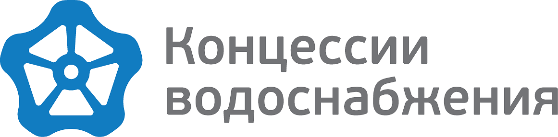 По всем возникающим вопросам Вы можете обращаться по телефонам:контакт центр – тел. 99-67-96 (круглосуточно)специалисты РСО – тел. 99-67-96 (доб. 1607, 1863, 1662) с 8.00 до 17.00 по будням.